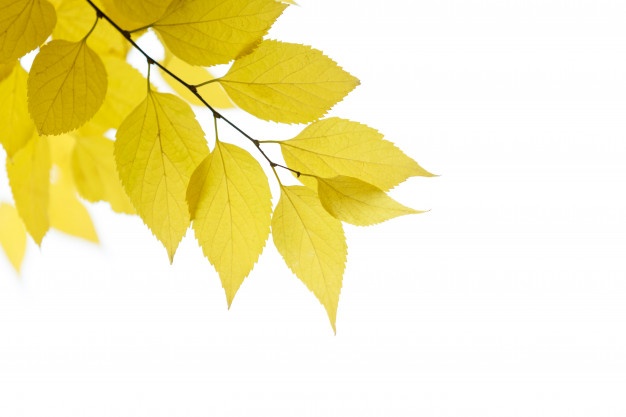 KARTA PRACY(praca plastyczna)Zajęcia pozalekcyjne wychowawczeGrupa łączona: klasy 1-3, 4-8,,Brzoza pożyteczna” jesieniąBrzoza pożyteczna to drzewo o urzekającej urodzie. Jej śnieżnobiała, łuszcząca się dużymi płatami kora zdecydowanie wyróżnia się w okresie jesienno-zimowym. Jej liście jesienią przebarwiają się na złocistożółty kolor.Proponuję Ci wykonanie tego pięknego drzewa.Zapraszam!Do wykonania potrzebujesz:- kartkę z bloku technicznego (tło – u mnie kolor brązowy),- białą kartkę z bloku technicznego,- liście brzozy,- ołówek,- linijkę,- nożyczki,- czarny mazak,- klej.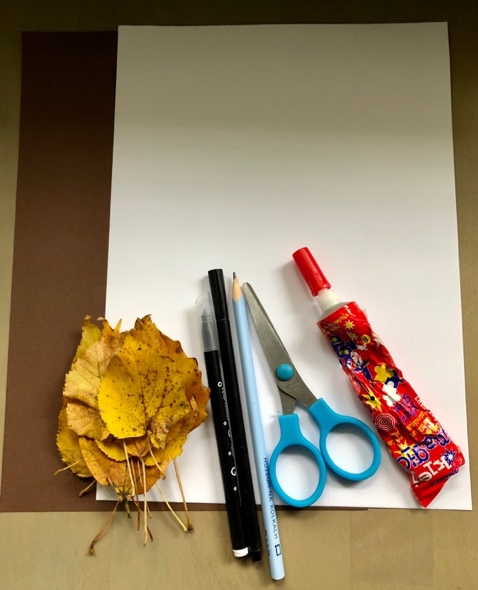 Na białej kartce narysuj pień brzozy. U mnie 8cm szerokości x 20 cm długości. (Zaznaczyłam 5 cm na pień i 1,5cm z każdej strony, aby kartkę zagiąć i w ten sposób przykleić ją w kroku nr 5 na kartkę).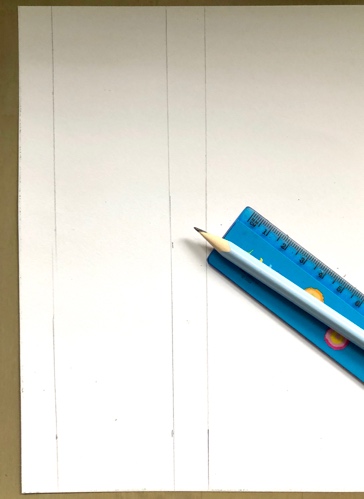 Wytnij pień.Na pniu (5cm szerokość, 20 cm długość) narysuj nieregularne paski czarnym flamastrem (to pęknięcia kory).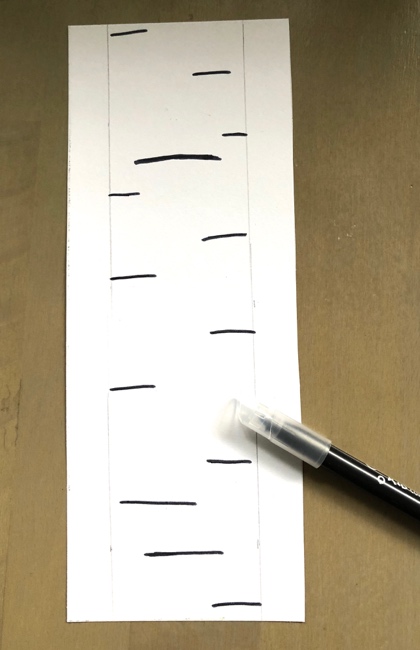 Zegnij do środka 1,5 centymetrowe paski, które wcześniej zaznaczyłeś (zaznaczyłaś). 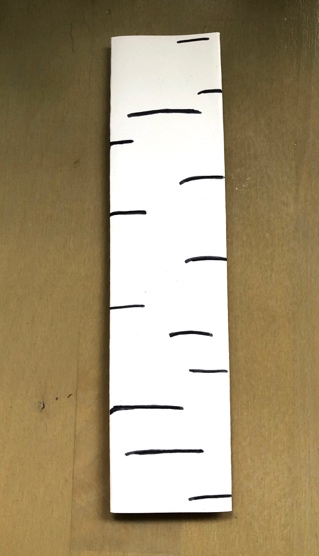 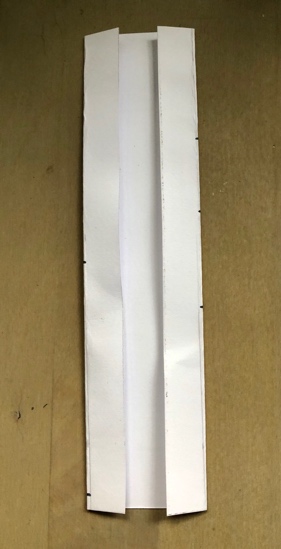 Przyklej pień drzewa na kartkę.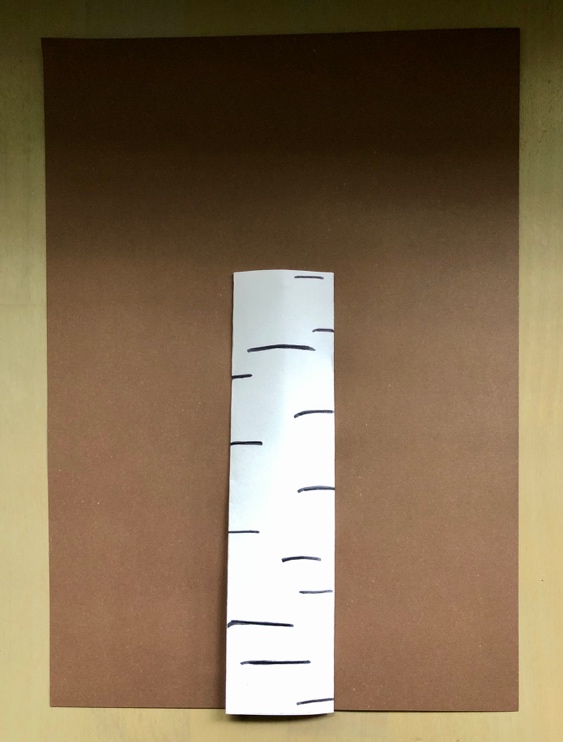 Umieść liście wokoło pnia (zaprojektuj – jak chcesz, aby Twoja brzoza wyglądała). Przyklej liście.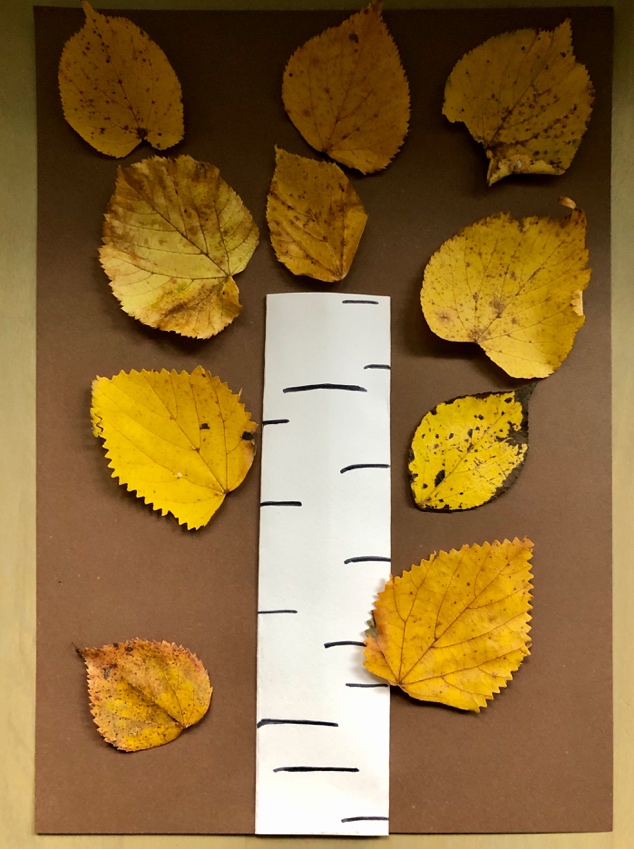 Dorysuj gałęzie czarnym flamastrem i gotowe .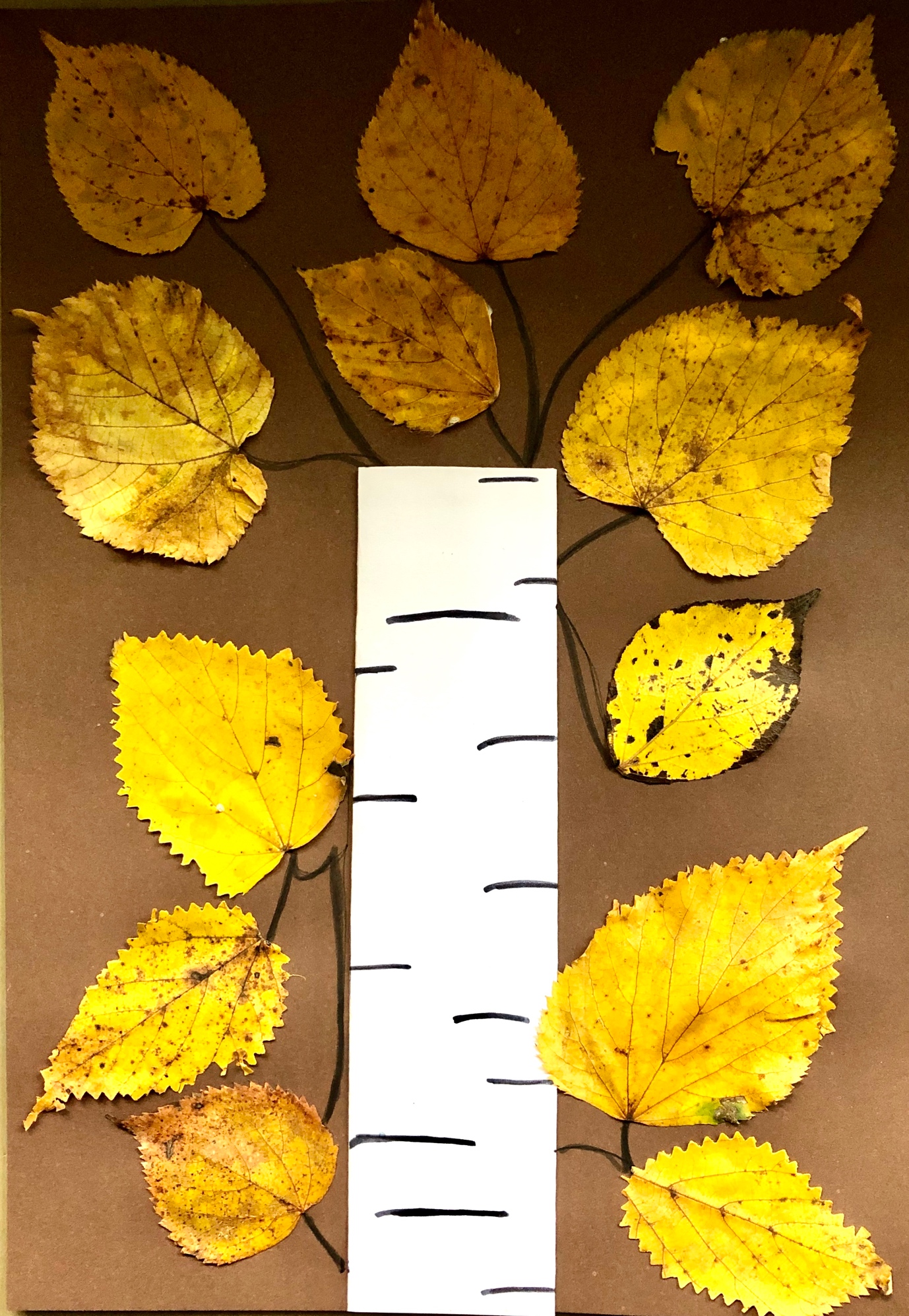 Ważne!Dzięki wykonaniu tej pracy:poznajesz przyrodę, rozpoznajesz liście brzozy pożytecznej,rozwijasz kreatywność i wrażliwość estetyczną,pobudzasz wyobraźnię,poszerzasz doświadczenia plastyczne,rozwijasz motorykę małą i zdolności manualne,działasz twórczo, aktywnie.Rozwijane kompetencje kluczowe:świadomość i ekspresja kulturalna: twórcze wyrażanie idei (poprzez wykonanie pracy), otwarcie na nowości, umiejętność wyrażania wrażliwości i ekspresji podczas czynności plastycznych i kreatywnych.kompetencje w zakresie umiejętności uczenia się: poznanie podstawowych wiadomości o drzewie: brzoza pożyteczna, rozbudzanie zainteresowania jesienną przyrodą, korzystanie z informacji zawartych w instrukcji krok po kroku. Opracowanie: Katarzyna Bieda